     ( ready to use ) 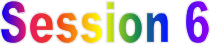 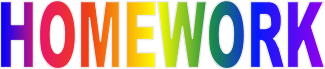 6/22/2018    Session 6 Android Studio Presentation slides and Session 6 Class Activity with adb commands is now posted in  https://drive.google.com/drive/u/0/folders/1UNeo4XHUcjvhUnVYQTQ8wAzxUbEBv1GR2. Please go through Interview Questions  Session 6  and answer questions: ##  81-93https://drive.google.com/drive/u/0/folders/1KRjt0oE7IfypwwTjbEtpYZr44yQLgZ8lDO NOT EDIT my original documents. Please download your own copy and keep it on your PC/MAC . No need to send or post your document. 3. Practice Command Lines that I was showing you in Class. We will continue at Session 7.4. Reminder for  LOMOTIF  (  DO NOT FILE ANY BUGS  UNTIL WE ARE DONE WITH REGRESSION TEST)It’s time to get familiar with our Bugzilla Bug Tracking Database.  Link to Bugzilla , Lomotif Project  (  DO NOT FILE ANY BUGS)http://bugzilla.portnov.com/login: lomotif_jan3@portnov.com    ( case sensitive)password: welcome010317    ( case sensitive) ( AGAIN :  DO NOT FILE ANY BUGS  UNTIL WE ARE DONE WITH REGRESSION TEST)xxxxxxxxxxxxxxxxxxxxxxxxxxxxxxxxxxxxxxxxxxxxxxxxxxxxxxxxxxxxxxxxxxxxxxxxxxxxxxxxxxxxxxxxxxxxxxxxxxxxxxDUE NEXT MONDAY , JUNE 25 Please go through entries - #9259-# 7914  ( ignore the bugs that are in grey columns in our main table if any)Please note : Some of the Bugs refer to our Test Scenario Document . If so, please use it to verify.  https://drive.google.com/drive/u/0/folders/1OzG3SjJ7JqX0G2tnI89zjhxWRgxkgTm3Enter your results into our Main Table :  https://docs.google.com/spreadsheets/d/1nj2vAKupu9bSHHFCEh1sFb1GUiiCuIaN7rUKwulvdhY/edit#gid=1380953347Open - if you are able to reproduce itU/R - if you are unable to reproduce itN/A- if you are unable to follow exact steps to reproduce this bugxxxxxxxxxxxxxxxxxxxxxxxxxxxxxxxxxxxxxxxxxxxxxxxxxxxxxxxxxxxxxxxxxxxxxxxxxxxxxxxxxxxxxxxxx USE Google sheets to work. Test Scenario Matrix  ( most of you already created your own copy in the same directory) For someone who didn’t →  DOWNLOAD YOUR OWN COPY of Testers Regression Testing Checklist ( originally it was made for iOS, but you may adjust some options to fit your device settings)https://drive.google.com/drive/u/1/folders/1_WZAnhV2zDH2brX8AgrbfU3jp1VQnqbFUsing the Media that you have downloaded from Media Folder in Homework # 3 , select few files ( not all of them ) and start testing  Test Scenario : 11-15See you on Monday, June 25Yours,Natalia 